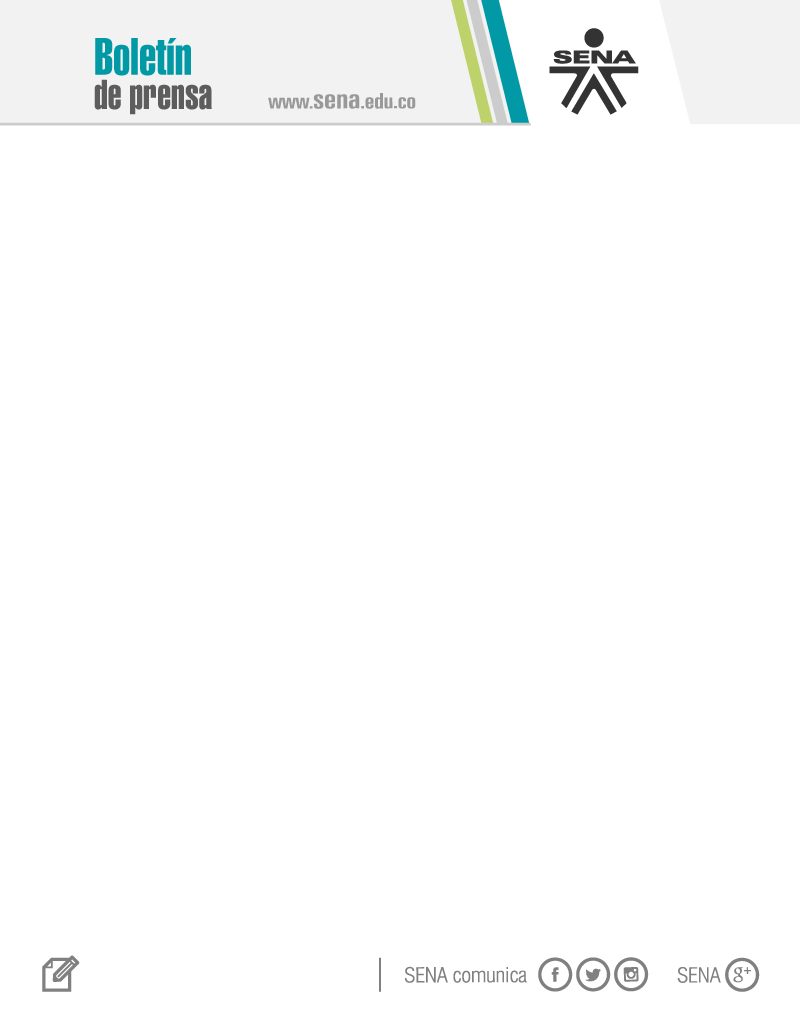 Ofertas laborales disponibles en la Agencia Pública de Empleo del SENA Regional Tolima.La Agencia Pública de Empleo del SENA Tolima, informa a los habitantes de Chaparral, Cajamarca, Espinal, Melgar e Ibagué, que se requiere contratar personal con diferentes niveles de formación (operarios, auxiliares, técnicos, profesionales) estas vacantes están vigentes desde el 13 de Octubre del 2017, Para esta semana la Agencia Pública de Empleo ofrece 285 Vacantes.Oficina APECargoCajamarcaIslero estación servicioChaparralAlmacenista obraChaparralCajero vendedorChaparralCoordinador salud ocupacionalChaparralRecepcionista consultorio odontológicoChaparralTécnico de TelecomunicacionesChaparralVendedor externoEspinalAdministrador hotelEspinalAlmacenistaEspinalAuxiliar administrativoEspinalAuxiliar cocinaEspinalAuxiliar de droguería y farmaciaEspinalAyudante de otros oficiosEspinalCocinero comidas rápidasEspinalConductor de camión de repartoEspinalContadorEspinalCuñero servicios a pozos de petróleoEspinalEncuellador servicios a pozos de petróleoEspinalIngeniero agrónomoEspinalIngeniero químicoEspinalInstructor de artesaníasEspinalMaquinista Industria PetroleraEspinalMayordomo fincaEspinalMeseroEspinalOperador de cargadorEspinalOperario clasificación postcosechaEspinalOperario empaque postcosechaEspinalTécnico agrícolaEspinalTécnico de TelecomunicacionesEspinalTécnicos mecánicosEspinalVendedor externoEspinalVendedor mostradorMelgarAuxiliar cocinaMelgarAuxiliar de Mantenimiento técnico de soporteMelgarAuxiliar facturaciónMelgarAuxiliar limpieza y sanitizaciónMelgarAuxiliar producciónMelgarAuxiliar recursos humanosMelgarCajero supermercadoMelgarCamarero hotelMelgarJefe recursos humanosMelgarLaboratorista químicaMelgarMeseroMelgarObrero campo petroleroMelgarObrero Industria PetroleraMelgarOperario de montacargasMelgarPeinador - peluqueroMelgarRecepcionistaMelgarRecreacionistaMelgarSalvavidasMelgarSoldadorMelgarSupervisor HSEQ Industria PetroleraMelgarTornero fresador metalIbaguéAdministrador centro vacacionalIbaguéAdministrador de almacénIbaguéAdministrador fincaIbaguéAgente ventasIbaguéArreglador de carnesIbaguéAsesor call centerIbaguéAsesor comercialIbaguéAuxiliar administrativoIbaguéAuxiliar administrativo en saludIbaguéAuxiliar almacénIbaguéAuxiliar archivoIbaguéAuxiliar aseoIbaguéAuxiliar autoservicio alimentosIbaguéAuxiliar cocinaIbaguéAuxiliar contableIbaguéAuxiliar contable de tesorería y financieroIbaguéAuxiliar contable y financieroIbaguéAuxiliar de bodegaIbaguéAuxiliar de odontología e higiene oralIbaguéAuxiliar enfermeríaIbaguéAuxiliar recaudosIbaguéAuxiliar servicios generales aseo y cafeteríaIbaguéAuxiliar soporte técnicoIbaguéAyudante de mecánica industrialIbaguéAyudante de obraIbaguéAyudante Tecnico (Pailería Soldadura Tubería Andamios Mecánico Industrial) Industria PetroleraIbaguéAyudante técnico mecánico de industria petroleraIbaguéCarpinteroIbaguéCocinero servicio domésticoIbaguéConductor de camiónIbaguéConductor de vehículo pesadoIbaguéConsultor educativoIbaguéContadorIbaguéCoordinador bodegaIbaguéCortador porcionador de carne comercioIbaguéCreativo publicidadIbaguéCuidandero fincaIbaguéDirector departamento comercialIbaguéElectricista automotorIbaguéEncargado fincaIbaguéEntrenador y preparador físicoIbaguéFuncionario salud ocupacional y seguridadIbaguéIngeniero agrónomoIbaguéIngeniero alimentosIbaguéIngeniero civilIbaguéIngeniero de automatización/ instrumentación y control (O&G)IbaguéIngeniero de desarrollo softwareIbaguéIngeniero forestalIbaguéIngeniero industrialIbaguéIngeniero MecatrónicoIbaguéIngeniero residenteIbaguéIngenieros de producciónIbaguéIngeniero catastralIbaguéIngeniero civil construcción obras civilesIbaguéObrero de construcciónIbaguéTecnólogo Ingeniería mecánicaIbaguéInstructor cocinaIbaguéInstructor formación para el trabajoIbaguéIslero estación servicioIbaguéJefe almacénIbaguéJefe departamento seguridadIbaguéJefe mercadeoIbaguéJefe promoción de ventasIbaguéJefe recursos humanosIbaguéMaestro de obraIbaguéManicurista PedicuristaIbaguéMecánico de equipo pesado con motor diéselIbaguéMercaderistaIbaguéMeseroIbaguéObrero de patio (O&G)IbaguéOficial de construcciónIbaguéOperador de máquina plana fileteadoraIbaguéOperador de retroexcavadoraIbaguéOperario de cargue y descargue de materialesIbaguéOperario fileteadora confecciónIbaguéPanadero pasteleroIbaguéPeluquero BarberoIbaguéPeluquero EstilistaIbaguéPiscineroIbaguéPizzeroIbaguéProgramador sistemasIbaguéRecreacionistaIbaguéSalvavidasIbaguéSecretaria auxiliar contableIbaguéSoldador de tuberíasIbaguéSupervisor agrícola cultivos extensivosIbaguéSupervisor clasificación y empaque alimentos procesadosIbaguéSupervisor de almacénIbaguéSupervisor de cajaIbaguéSupervisor despachosIbaguéSupervisor HSEQ Industria PetroleraIbaguéTécnico control de calidad procesamiento alimentosIbaguéTécnico en electrónicaIbaguéTécnico en instalación y mantenimiento de redes de TelecomunicacionesIbaguéTécnico sistemas de refrigeración y aire acondicionadoIbaguéTecnólogo IndustrialIbaguéTecnólogo Mecánica automotrizIbaguéTorneroIbaguéVendedor almacénIbaguéVendedor externoIbaguéVendedor tiendaIbaguéVigilante